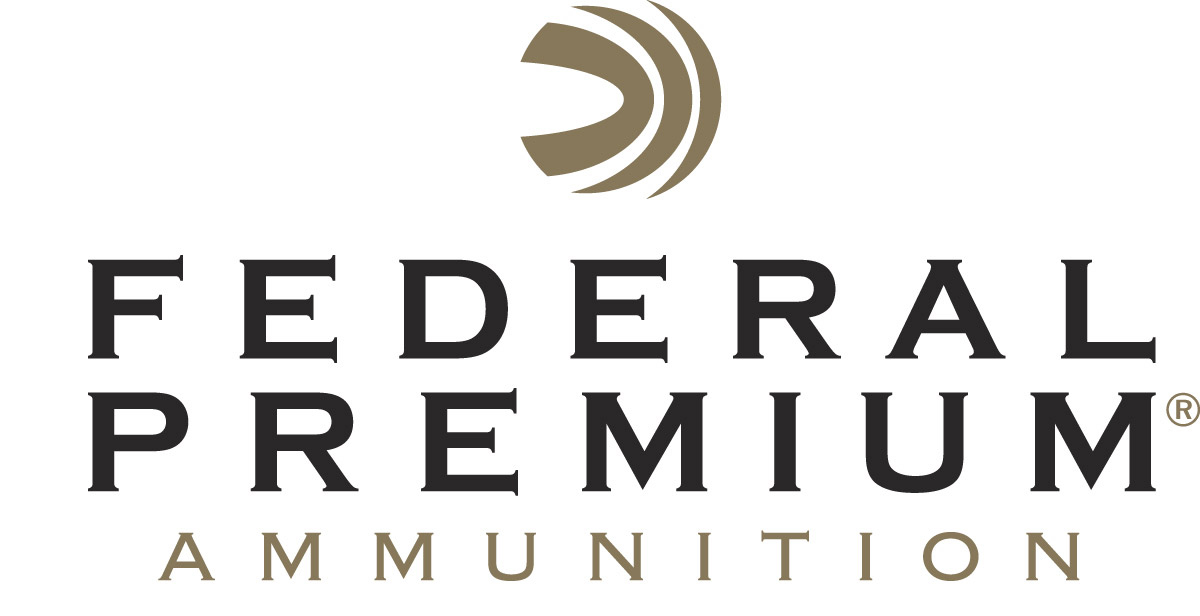 													 Contact: JJ ReichCommunications ManagerFirearms and Ammunition	(763) 323-3862FOR IMMEDIATE RELEASE 		 		    E-mail: pressroom@vistaoutdoor.comFusion Adds a 6.8 SPC 90-Grain Option to its MSR LineupANOKA, Minnesota – Feb. 17, 2016 – Federal Premium Ammunition is pleased to announce it’s expanding the popular Fusion MSR line with a 90-grain option in 6.8 SPC. The load joins the existing Fusion MSR lineup, which includes 223 Rem. 62-grain, 6.8 SPC 115-grain, 308 Win. 150-grain and 338 Federal 185-grain options. Shipments of this new product are now being delivered to dealers.Modern sporting rifles (MSRs) are the most adaptable class of firearms in history, handling everything from tactical applications to elk hunting. Fusion MSR loads are specifically designed for hunting with these rifles, performing to their ballistic peak through 16-inch barrels for AR15 platforms and 20-inch barrels for AR10 platforms. The molecularly fused bullet transfers tremendous energy on impact for deadly knockdown power. Features & BenefitsNew 90-grain 6.8 SPC load Primer, propellant, bullet and case are optimized for hunting in MSR actions Flawless feeding and functionSkived bullet tip for long-range expansionMolecularly-fused jacket around a pressure-formed core produces excellent accuracy Part No. / Description / MSRPF68MSR2 / 6.8 SPC 90-grain Fusion / $29.95	Federal Premium is a brand of Vista Outdoor Inc., an outdoor sports and recreation company. For more information on Federal Premium, go to www.federalpremium.com.About Vista Outdoor Inc.Vista Outdoor is a leading global designer, manufacturer and marketer in the growing outdoor sports and recreation markets. The company operates in two segments, Shooting Sports and Outdoor Products, and has a portfolio of well-recognized brands that provide consumers with a range of performance-driven, high-quality and innovative products in the ammunition, firearms and outdoor products categories. Vista Outdoor products are sold at leading retailers and distributors across North America and worldwide. Vista Outdoor is headquartered in Utah and has manufacturing operations and facilities in 10 U.S. States, Puerto Rico, Mexico and Canada along with international sales and sourcing operations in Canada, Europe, Australia, New Zealand and Asia. For news and information, visit www.vistaoutdoor.com or follow us on Twitter @VistaOutdoorInc and Facebook at www.facebook.com/vistaoutdoor.###